Fizičko vaspitanjeDragi učenici ove nedelje radimo nove vježbe, predviđene za kućne uslove. Vježbe su dobro opisane i pored svake vježbe imate crtež. Vježbe se sastoje od:Primjera kompleksa prostih vježbiPrimjera kompleksa vježbi sa loptomPrimjera kompleksa vježbi sa palicomPrimjera kompleksa vježbi sa klupom (stolicom)U slučaju da kod kuće nemate loptu ili palicu uvijek možete da nadjete neki rekvizit koji će da zamjeni pomenute. Vježbe oblikovanja i relaksacije ili istezanja RADITI OBAVEZNO prije odnosno poslije vježbanja. Vodite računa o svojoj higijeni, najbolje  je tuširanje posle vježbi toplom ili hladnom vodom. Tuširanje toplom vodom ublažava bolove u mišićima, pa se preporučuje posle napornog treninga dok će tuširanje hladnom vodom (ne duže od 5 minuta) podići vašu energiju, podići budnost, pa se može preporučiti i prije učenja a takodje popravlja disanje i raspoloženje.Nemojte jesti neposredno prije vježbanja, najbolje je veći obrok pojesti dva sata prije vježbanja. Tokom vježbanja obavezno pijte vodu, za 30-45 minuta potrebno je popiti pola litra vode.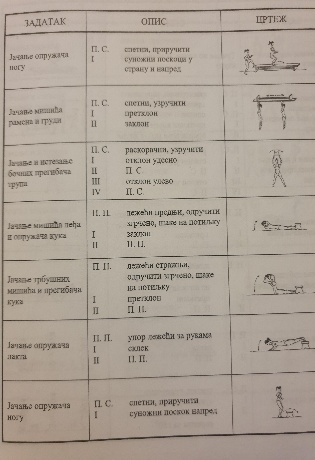 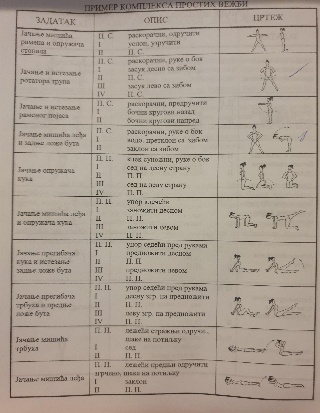 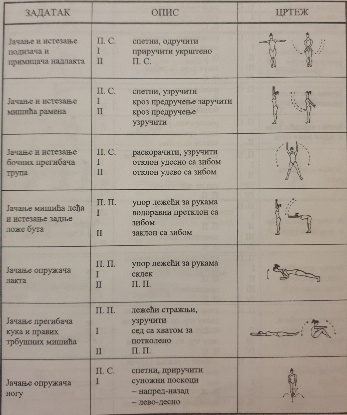 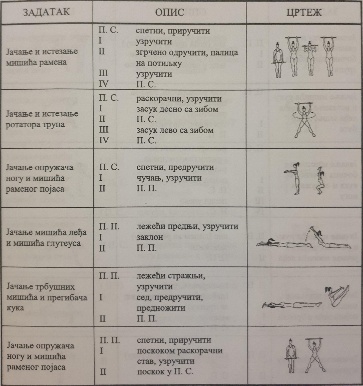 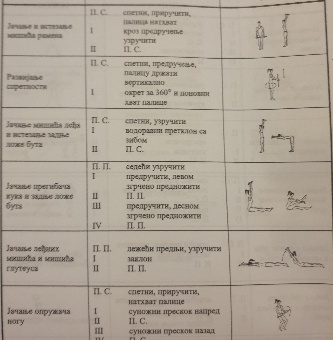 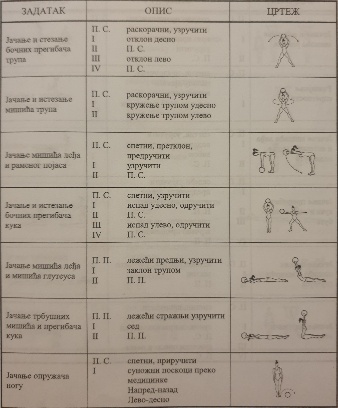 